Kindly disclose your invention through this IP Disclosure Form for IP Protection and Registration.  PART 1: IDENTIFICATION Principal Inventor Identification 1PART 2: DESCRIPTION OF DISCLOSURE Title of disclosure ________________________________________________________________________________________________________________________________________________________________________________________________________________________________________________________________________________________________________________________Brief Description of the Disclosure______________________________________________________________________________     ____________________________________________________________________________________________________________________________________________________________     ______________________________________________________________________________		  _____________________________________________________________________________     ____________________________________________________________________________________________________________________________________________________________Usage of the Disclosure____________________________________________________________________________________________________________________________________________________________     ______________________________________________________________________________Please attach the document below 5.     Date of document fixation/first created        _______ (DD) /_______ (MM) /________ (YYYY)PART 3: SOURCE OF RESEARCH PROJECT(S) RESULTING TO THIS DISCLOSURE Funded Project Obligation to Funded Project	________________________________________________________________________________Project Cost Estimation Please estimate the cost leading to the invention (please refer to Attachment 6 for the sample data)PART 5: COMMERCIAL POTENTIALPlease circle the stage of the disclosureCan this invention be exploited for commercialization directly, or does it need further development? _______________________________________________________________________________________If there is commercial potential, please do initial competitor analysis as per Attachment 3. Please state if there is any inquiry on the Invention from the industry.               Yes                         No If yes, please specify and state name of the interested party. _______________________________________________________________________________________   PART 6: DECLARATION AND RECOMMENDATIONAttachment 1: List of Inventors and Co-InventorsAttachment 3: Competitor AnalysisOnly for Invention that has potential commercializationAttachment 4: Definition of IPRAttachment 5: IIUM Guideline for Intellectual Property Disclosure at various stage of R&D&C&IPlease note that the graphical diagram is only a guideline of the stage to disclose Intellectual Property at IIUM. Actual disclosures and filing of intellectual properties can occur at any of the stage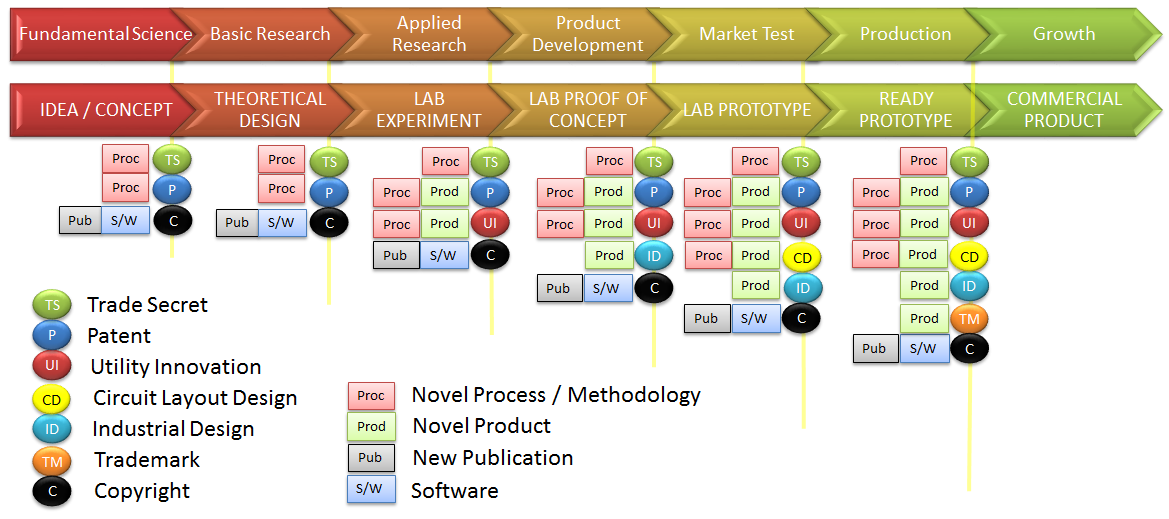 Technology Readiness LevelTPM Definition of TRLhttps://www.youtube.com/watch?v=in4TnQZGYj4Attachment 6: Sample Cost EstimationProject Cost EstimationPlease estimate the cost leading to the invention (please use the example below)CONFIDENTIAL RESEARCH MANAGEMENT CENTRE 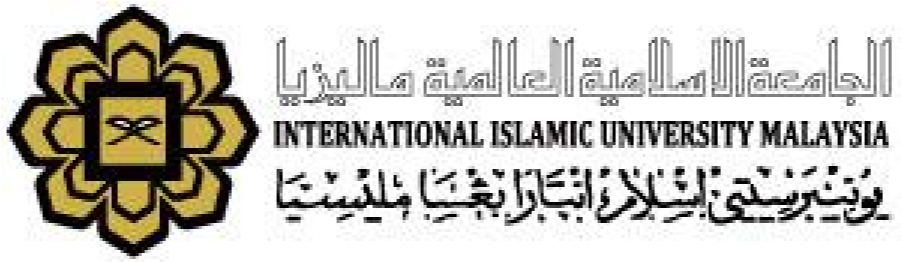 Innovation and Commercialization Office Tel: 03-6196 6346/ 5454  Fax: 03-6196 4862 COPYRIGHT DISCLOSUREFORMNAME OF PRINCIPAL INVENTOR IC / PASSPORT NO. DEPARTMENT / KULLIYAH CORRESPONDENCE ADDRESS EMAIL TELEPHONE NO. Please state the details of the inventor / originator and any of the co-inventor(s) in Attachment 1.Intellectual PropertyIntellectual PropertySub TypeSub TypeSub TypeSub TypeSub TypeSub TypeSub TypeSub TypeSub TypeSub TypeSub TypeSub TypeCopyrightCopyrightLiteraryLiteraryMusicalMusicalArtisticFilmFilmSoundSoundOthersDetail backgrounds, description, and the document file.The originality report by plagiarism software (TurnItIn) for manuscript (A must for Copyright Disclosure - only originality report with green range (1-24%) will be considered )Please attach form CR-1, filling up the form Applicant, Section A, Section B, Section C. Please fill up multiple Section C if there is more than 1 author for the copyrightFund TypeProject CodeStart / EndFund AmountFund Allocation of IPIRPA / FRGS / SF/ TF/ RIGS / 01-03-06-SF100131/07/2015 – 30/06/2017RM 254,000RM 20,000Do you have any obligation to the funded project eg. Disclosure of IP, commercial grant of rights (option/license) ?YesNoPlease specify any obligation to the funderVoteItems DetailsEstimated Cost (RM)Source of FundNotesWages / Cost of RA Travel and TransportationRentalsResearch Materials SuppliesModifications and RepairsSpecial ServicesEquipment and AccessoriesTotalTotalAttachment 3 Initial Competitor AnalysisDECLARATION ______________________________                                                                                       ____________________________ Signature of Principle Inventor                                                                                                      Date authority RECOMMENDATION OF THE DEPARTMENT ______________________________                                                                                         ____________________________ Signature and name of the approving                                                                                        Date authority RECOMMENDATION OF THE KULLIYYAH ______________________________                                                                                         ____________________________ Signature and name of the approving                                                                                        Date authority NameDepartment / KulliyyahTypeNo of Man Hour SpentContribution %IC / Passport No.AddressTel NoName of Inventor / Co Inventor / Investigator / Co Investigator / ContributorDepartment / KulliyahIIUM Faculty (Title and grade)IIUM Staff (Title and Grade)Student (Undergrad / Grad / Post Grad / Post Doc)Ex-Student / Non IIUM (Please state University / Industry)Total man-hours spent on the invention% Contribution to the invention (not necessarily correspond to man-hours spent)TotalTotalTotal100%Product NameManufacturer / ProducerModelCompetitor PriceProduct attributesComparison to the disclosed IPPayung ACMEACMEACME 123RM 2,000A fire protection umbrella, which comprises a fire-proof umbrella cover coated with fire retarding paint and fully covered with ceramic elements or ceramic wafers. A flash light is attached to the handle of the umbrella to produce light. A hood is attached to the bottom of the umbrella cover to cover one's head on an emergency. The umbrella ribs may be bound up with the shaft of the umbrella frame by a cord to prevent the umbrella cover from collapse in counter direction so that the umbrella may be used as a parachute to help one escape from a high-raised building.Type of IPRDefinitionDuration of ProtectionNotesCopyrightCopyright is the exclusive right to control creative works created by the author, copyright owner and performer for a specific period governed under the Copyright Act 1987.Literary, Musical or Artistic WorksGenerally, - 50 years after the death.Film, Sound Recordings and Performer50 years from the work was publishedBroadcasts50 from the which the broadcasts was first made.WORKS ELIGIBLE FOR COPYRIGHTliterary works;musical works;artistic works;films;sound recordings;broadcasts; andderivative worksTRLDescription1IdeationBasic Principles are observed and reported2.Innovation beginsBasic principles observed so practical applications can be formulated3.Proof of ConceptAnalytical and laboratory studies are required to see if the technology is viable4.Component TestLaboratory testing of the prototype component5.Prototype constructionLaboratory testing of the integrated system6.Alpha TestingPrototype system demonstrated in an operational environment7Beta TestingCompleted design tested in real environment8.CertificationProven to work under its expected conditions and certified to be used9System Proven to be successfully functionReady for commercial deployment9+Product is launched commerciallyVoteItems DetailsEstimated Cost (RM)Source of FundNotesV11000 Wages Research Assistant60,000FRGSV21000 Travel and TransportationLocal and Overseas Travel21,000FRGSV24000 RentalsUsage of EE Lab20,000IIUM Operating ExpenseThe use of Lab for 6 monthsV26000 Research Materials and SuppliesRaw materials25,000FRGS, IIUM Operating ExpenseChemical and electronic partsV28000 Modifications and RepairsSpare parts replacement / Calibration5,000IIUM Operating ExpenseV29000 Special ServicesExternal Lab charges / Outsourcing / External consultant20,000FRGS, IIUM Operating ExpenseV35000  Equipment and AccessoriesNew equipment120,000FRGSTotalTotalRM 271,000